ИНСТИТУТ РАЗВИТИЯ ОБРАЗОВАНИЯГОСУДАРСТВЕННОЕ АВТОНОМНОЕ УЧРЕЖДЕНИЕ ДОПОЛНИТЕЛЬНОГОПРОФЕССИОНАЛЬНОГО ОБРАЗОВАНИЯ  ЯРОСЛАВСКОЙ  ОБЛАСТИ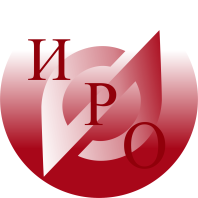 Информационное письмоУважаемые коллеги!Со 2 по 10 апреля 2018 года приглашаем Вас принять участие в Декаде инклюзивного образования в Ярославской области (далее Декада).Цель проведения Декады: выявление и распространение эффективного опыта по реализации ФГОС для детей с ОВЗ, ФГОС образования детей с умственной отсталостью, внедрения инклюзивного образования в Ярославской области.В рамках декады будут проведены следующие мероприятия: педагогам массовых инклюзивных школ будут показаны уроки, коррекционные занятия, индивидуальные занятия с детьми с ОВЗ с их анализом, продемонстрированы методы и приемы работы с особыми детьми специалистами лучших образовательных организаций, имеющих многолетний опыт коррекционной работы.2 апреля-  межрегиональная видеоконференция "Возможности использования альтернативной и дополнительной коммуникации у детей с ментальными нарушениями" (Начало: 11.00 – ГАУ ДПО ЯО ИРО, ауд.303);- межведомственный круглый стол   - "Комплексная помощь детям с РАС: ранняя диагностика, коррекционная помощь, социальная и образовательная инклюзия, дополнительное и неформальное образование,  поддержка и обучение родителей, медикаментозная терапия, адаптивная физкультура и спорт, культурный досуг"(Начало: 13.00 – ГАУ ДПО ЯО ИРО г.Ярославль, ул.Богдановича, ауд.412);3 апреля- заседание регионального  методического   объединения учителей-дефектологовТема: «Взаимодействие специалистов в образовательной деятельности  с дошкольниками, имеющими ОВЗ, обусловленные интеллектуальной недостаточностью» (Начало: 10.00 – МДОУ «Детский сад № 209» г.Ярославль).- День открытых дверей в МДОУ №35 г.Ярославль (базовая площадка ГАУ ДПО ЯО ИРО кафедра инклюзивного образования по обучению детей с тяжелыми нарушениями речи) Практический семинар «Основы методики обучения чтению и письму незрячих детей по методу Брайля» (ГАУ ДПО ЯО ИРО кафедра инклюзивного образования (начало: 15.00)4 апреля-  День открытых дверей в Ярославской  школе-интернате №7 (Региональная инновационная площадка, базовая площадка ГАУ ДПО ЯО ИРО кафедра инклюзивного образования по обучению детей с нарушениями слуха, кохлеарной имплантацией) (Начало: 10.00–14.30)-  День открытых дверей в Переславль-Залеской школе-интернате №3 (базовая площадка ГАУ ДПО ЯО ИРО кафедра инклюзивного образования по обучению детей с умственной отсталостью, тяжелыми множественными нарушениями развития)(Начало: 10.00–12.30)  - Родительское собрание для родителей детей, посещающих коррекционно-развивающие занятия в Центре «Содействие» г.Ростов  «Коррекция познавательных процессов с использованием метода сенсорной интеграции с элементами гарденотерапии у детей с ОВЗ» )(Начало: 12.00)  5 апреля -  Практический семинар в МОУ СШ №2 г.Рыбинск (обучение детей с РАС) (Начало: 10.00–12.30  --  День открытых дверей в Гаврилов-Ямской школе-интернат  (базовая площадка ГАУ ДПО ЯО ИРО кафедра инклюзивного образования по обучению детей с нарушениями зрения) (Начало: 10.00–12.30)Первенство Ярославской области по голболу. (базовая площадка ГАУ ДПО ЯО ИРО кафедра инклюзивного образования по обучению детей с нарушениями зрения) (Начало: 9.00–12.30)6  апреля-  День открытых дверей в ГОУ ЯО «Центр помощи детям» (базовая площадка ГАУ ДПО ЯО ИРО кафедра инклюзивного образования по психолого-медико-педагогическому сопровождению обучения детей с ОВЗ и дистанционному обучению детей-инвалидов) (Начало: 10.00–12.30) Адрес: г. Ярославль, ул. Юности, 15. Тел.: (4852) 20-70-01, (4852) 51-55-93. e-mail: shdo2010@mail.ru-  День открытых дверей в  Ярославском колледже управления и профессиональных технологий (Региональный ресурсный центр по профессиональной подготовке лиц с ОВЗ)(Начало: 10.00–12.30)- День открытых дверей в ГОУ ЯО «Петровская школа-интернат» (базовая площадка ГАУ ДПО ЯО ИРО кафедра инклюзивного образования по обучению детей с умственной отсталостью, ОВЗ, нарушениями речи) (Начало: 11.00)7 апреля- Семинар-практикум для педагогов начальных классов, учителей-предметников, учителей-логопедов, дефектологов, воспитателей,  старших воспитателей, заместителей  директоров образовательных организаций  Разработка индивидуальной образовательной программы в Центре «Содействие» г.Ростов )(Начало: 9.00)  9 апреляВсероссийская видеоконференция «Педсовет -76» Тема: «Актуальные вопросы развития инклюзивного образования» Начало: 14.00 – ГАУ ДПО ЯО ИРО г.Ярославль, ул.Богдановича, ауд.303)-  День открытых дверей в Багряниковской школе-интернат (базовая площадка ГАУ ДПО ЯО ИРО кафедра инклюзивного образования по обучению детей с умственной отсталостью, ОВЗ) (Начало: 10.00–12.30)-  День открытых дверей в  МДОУ №10 г. Рыбинска  Семинар – практикум «Реализация ФГОС ДО с учетом специфики работы с детьми с нарушением зрения» (Начало: 13-00) г.Рыбинск, ул. Герцена, дом 95а,  Муниципальное дошкольное образовательное учреждение детский сад № 10)-  День открытых дверей в Ярославской школе-интернат №8 (Региональная инновационная площадка, базовая площадка ГАУ ДПО ЯО ИРО кафедра инклюзивного образования по обучению детей с умственной отсталостью, тяжелыми множественными нарушениями развития)) (Начало: 10.00–12.30)-  День открытых дверей в Петровской школе-интернат (базовая площадка ГАУ ДПО ЯО ИРО кафедра инклюзивного образования по обучению детей с тяжелыми нарушениями речи) (Начало: 10.00–12.30 )10 апреляТоржественный старт регионального конкурса ««Лучшая организация инклюзивного образования: индивидуальный образовательный маршрут ребенка с ограниченными возможностями здоровья» (Начало: 14.00 ауд.412, ГАУ ДПО ЯО ИРО)День открытых дверей в МДОУ №109 г.Ярославль (Региональная инновационная площадка, базовая площадка ГАУ ДПО ЯО ИРО кафедра инклюзивного образования по обучению детей с ОВЗ) День открытых дверей в МОУ ОШ  №3 г.Переславль-Залесский (Региональная инновационная площадка, базовая площадка ГАУ ДПО ЯО ИРО кафедра инклюзивного образования по обучению детей с ОВЗ) (начало: 10 час.)Семинар «Волонтерская деятельность студентов ГПОАУ ЯО Ярославского  педагогического  колледжа в ГОУ ЯО «Ярославская школа № 45»  как первая ступень  на пути к профессиональному росту» (в форме круглого стола) (Начало -10.00)Акция! День Донора «Во имя жизни» (справки по тел. 89201207463).ИнформацияУчастие в мероприятиях бесплатное.По итогам работы Декады будет издан сборник эффективных методик и приемов  обучения детей с ОВЗ и умственной отсталостью для педагогов массовых инклюзивных  школ.Для участия в сборнике необходимо подать заявку и методический материал (не более 3-х стр). Справки  по адресу imcn@iro.yar.ru (Заведующий кафедрой инклюзивного образования – Рощина Галина Овсеповна). Все участники Декады получают электронный сертификат участника мероприятия.Организаторы мастер-классов получают электронный сертификат организатора.Регистрация на мероприятия и программы по адресу: taraskova@iro.yar.ru По вопросам технической поддержки можно обращаться к Гайнуллину Рамилю Дамировичу, тел. 8 (4852) 32-11-83, электронная почта gaynullin@iro.yar.ru .Ректор						А.В. ЗолотареваИсп.  Рощина Г.О.тел. 89201207463Богдановича, 16 	г. Ярославль, 150014        	ИНН 7604014626КПП 760401001БИК 047888001ОГРН 1027600679941приемная тел. +7 (4852) 21-06-83 тел./факс +7 (4852)  21-06-83e-mail: rcnit@iro.yar.ruИсх.  № 01-13/                                                       от 15.03.2018 Руководителям органов управления образования, учреждений дополнительного профессионального образования, методических служб, образовательных организаций